Heftliste 2021/22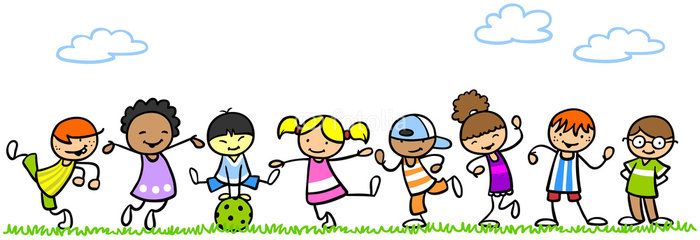 Deutsch3 A4-Hefte 20 Blatt liniert, mit Korrekturrand1 Schnellhefter mit 4 Klarsichthüllen1 Pkg. linierte Einlageblätter mit Korrekturrand1 A4-Ordner (2 Ringe) in blau1 Pkg. A4-TrennblätterEnglisch2 A4-Hefte 20 Blatt liniert1 Schnellhefter und 5 Klarsichthüllen1 A4-Vokabelheft mit 2 Spalten (SA-Mappe)1 A4-Mappe (2 Ringe) + RegisterblätterMathe2 A4-Hefte 40 Blatt kariert1 A4-Heft 20 Blatt unliniert1 A4-Schnellhefter1 A6-Heft kariertReligion1 A4-Heft 20 Blatt liniertGeografie1 A4-Heft kariert 40 Blatt + gelber UmschlagBiologie1 A4-Ringmappe (grün) und linierte EinlageblätterDigitale Grundbildung1 A4-Ringmappe (2 Ringe) in schwarz1 USB-Stick (min. 25 GB)Musik1 Notenheft (5-zeilig pro Seite) mit leerer Zwischenseite1 dünne A4-Ringmappe (2 Ringe) mit linierten Einlageblättern und 5-teiligen ZwischenblätternBildnerische Erziehung1 A3-Zeichenblock1 großer TonpapierblockWasserfarben, Deckweiß, Pinsel, Wasserbecher, Farbstifte, wasserfeste Ölkreide, Filzstifte  in einer SchuhschachtelWerkenWerkkoffer mit folgendem Inhalt:Schleifpapierset (60, 80, 100), Tube Leim, Laubsägeblätter (M)Nähnadel mit großem und kleinem Öhr, Stecknadeln, weißer Zwirn, Stopfnadel (stumpf)Flüssigkleber, UHU-Stick, Schere1 A4-Heft 20 Blatt kariert1 A4-SchnellhefterSonstigesKopfhörer für den Computer1 NotizblockUHU-TubeScherePortfoliomappe (1 dicker A4-Ordner 8 cm mit Klarsichthüllen)1 Schnellhefter1 A4-Collegebock kariert2 Textmarker